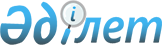 О проекте Закона Республики Казахстан "О внесении дополнений и изменений в некоторые законодательные акты Республики Казахстан по вопросам игорного бизнеса"Постановление Правительства Республики Казахстан от 30 июня 2008 года N 650



      Правительство Республики Казахстан 

ПОСТАНОВЛЯЕТ:




      внести на рассмотрение Мажилиса Парламента Республики Казахстан проект Закона Республики Казахстан "О внесении дополнений и изменений в некоторые законодательные акты Республики Казахстан по вопросам игорного бизнеса".

      

Премьер-Министр




      Республики Казахстан                       К. Масимов


проект



Закон Республики Казахстан






О внесении дополнений и изменений в некоторые законодательные






акты Республики Казахстан по вопросам игорного бизнеса



      


Статья 1.


 Внести дополнения и изменения в следующие законодательные акты Республики Казахстан:



      1. В 
 Гражданский кодекс 
 Республики Казахстан (Особенная часть) от 1 июля 1999 года (Ведомости Парламента Республики Казахстан, 1999 г., N 16-17, ст. 642; N 23, ст. 929; 2000 г., N 3-4, ст. 66; N 10, ст. 244; N 22, ст. 408; 2001 г., N 23, ст. 309; N 24, ст. 338; 2002 г., N 10, ст. 102; 2003 г., N 1-2, ст. 7; N 4, ст. 5; N 11, ст. 56; N 14, ст. 103; N 15, ст. 138, 139; 2004 г., N 3-4, ст. 16; N 5, ст. 25; N 6, ст. 42; N 16, ст. 91; N 23, ст. 142; 2005 г., N 21-22, ст. 87; N 23, ст. 104; 2006 г., N 4, ст. 24, 25; N 8, ст. 45; N 11, ст. 55; N 13, ст. 85; 2007 г., N 3, ст. 21; N 4, ст. 28; N 5-6, ст. 37; N 8, ст. 53; N 9, ст. 67; N 12, ст. 88):



      статью 914 после слов "или с участием в них," дополнить словами "при соблюдении инициатором (организатором) игр условий проведения азартных игр и (или) пари,".



      2. В 
 Кодекс 
 Республики Казахстан об административных правонарушениях от 30 января 2001 года (Ведомости Парламента Республики Казахстан, 2001 г., N 5-6, ст. 24; N 17-18, ст. 241; N 21-22, ст. 281; 2002 г., N 4, ст. 33; N 17, ст. 155; 2003 г., N 1-2, ст. 3; N 4, ст. 25; N 5, ст. 30; N 11, ст. 56, 64, 68; N 14, ст. 109; N 15, ст. 122, 139; N 18, ст. 142; N 21-22, ст. 160; N 23, ст. 171; 2004 г., N 6, ст. 42; N 10, ст. 55; N 15, ст. 86; N 17, ст. 97; N 23, ст. 139, 140; N 24, ст. 153; 2005 г., N 5, ст. 5; N 7-8, ст. 19; N 9, ст. 26; N 13, ст. 53; N 14, ст. 58; N 17-18, ст. 72; N 21-22, ст. 86, 87; N 23, ст. 104; 2006 г., N 1, ст. 5; N 2, ст. 19, 20; N 3, ст. 22; N 5-6, ст. 31; N 8, ст. 45; N 10, ст. 52; N 11, ст. 55; N 12, ст. 72, 77; N 13, ст. 85, 86; N 15, ст. 92, 95; N 16, ст. 98, 102; N 23, ст. 141; 2007 г., N 1, ст. 4; N 2, ст. 16, 18; N 3, ст. 20, 23; N 4, ст. 28, 33; N 5-6, ст. 40; N 9, ст. 67; N 10, ст. 69; N 12, ст. 88; N 13, ст. 99; N 15, ст. 106; N 16, ст. 131; N 17, ст. 136, 139, 140; N 18, ст. 143, 144; N 19, ст. 146, 147; N 20, ст. 152; N 24, ст. 180; Закон Республики Казахстан от 26 мая 2008 года "О внесении изменений и дополнений в некоторые законодательные акты Республики Казахстан по вопросам предупреждения и ликвидации чрезвычайных ситуаций", опубликованный в газетах "Егемен Қазақстан" от 4 июня 2008 года и "Казахстанская правда" от 3 июня 2008 года):



      1) статью 338-1:



      абзац первый части шестой дополнить словами "либо организация азартных игр и (или) пари, предусматривающих прием ставок в виде иного имущества, кроме денег";



      абзац первый части седьмой изложить в следующей редакции:



      "7. Несоблюдение организатором игорного бизнеса требований по оборудованию касс и игровых мест казино, а также залов игровых автоматов видеозаписывающими системами, либо нарушения сроков хранения записанной информации или условий фиксации -";



      в абзаце первом части девятой слова "об их тестировании и сертификации в соответствии с законодательством" заменить словом "законодательства";



      2) дополнить статьей 576-6 следующего содержания:



      "Статья 576-6. Уполномоченный орган в сфере игорного бизнеса



      1. Уполномоченный орган в сфере игорного бизнеса рассматривает дела об административных правонарушениях, предусмотренных статьей 357-2 (частью первой).



      2. Рассматривать дела об административных правонарушениях и налагать административные взыскания вправе руководитель уполномоченного органа в сфере игорного бизнеса и его заместители.";



      3) в статье 636:



      в подпункте 1) части первой:



      в абзаце втором после слов "338 (часть первая)," дополнить словами "338-1 (части первая, вторая и десятая),";



      в абзаце тридцать пятом после слов "161 (часть четвертая)," дополнить словами "338-1 (части третья, девятая и десятая),";



      в части второй цифры "543 - 576-3" заменить цифрами "543 - 576-6".



      3. В 
 Кодекс 
 Республики Казахстан от 12 июня 2001 года "О налогах и других обязательных платежах в бюджет" (Налоговый кодекс) (Ведомости Парламента Республики Казахстан, 2001 г., N 11-12, ст. 168; 2002 г., N 6, ст. 73, 75; N 19-20, ст. 171; 2003 г., N 1-2, ст. 6; N 4, ст. 25; N 11, ст. 56; N 15, ст. 133, 139; N 21-22, ст. 160; N 24, ст. 178; 2004 г., N 5, ст. 30; N 14, ст. 82; N 20, ст. 116; N 23, ст. 140, 142; N 24, ст. 153; 2005 г., N 7-8, ст. 23; N 21-22, ст. 86, 87; N 23, ст. 104; 2006 г., N 1, ст. 4, 5; N 3, ст. 22; N 4, ст. 24; N 8, ст. 45, 46; N 10, ст. 52; N 11, ст. 55; N 12, ст. 77, 79; N 13, ст. 85; N 16, ст. 97, 98, 103; N 23, ст. 141; 2007 г., N 1, ст. 4; N 2, ст. 16, 18; N 3, ст. 20; N 4, ст. 33; N 5-6, ст. 37, 40; N 9, ст. 67; N 10, ст. 69; N 12, ст. 88; N 14, ст. 102, 105; N 15, ст. 106; N 18, ст. 144; N 20, ст. 152; N 24, ст. 178; Закон Республики Казахстан от 6 мая 2008 года "О внесении дополнения в Кодекс Республики Казахстан "О налогах и других обязательных платежах в бюджет" (Налоговый Кодекс), опубликованный в газетах "Казахстанская правда" от 9 мая 2008 г. и "Официальная газета" от 24 мая 2008 г.; Закон Республики Казахстан от 26 мая 2008 года "О внесении изменений и дополнений в некоторые законодательные акты Республики Казахстан по вопросам предупреждения и ликвидации чрезвычайных ситуаций", опубликованный в газетах "Егемен Қазақстан" 4 июня 2008 года и "Казахстанская правда" 3 июня 2008 года):



      1) статью 367-2 дополнить подпунктами 5) и 6) следующего содержания:



      "5) электронная касса тотализатора;



      6) электронная касса букмекерской конторы.";



      2) статью 367-3 дополнить абзацами шестым и седьмым следующего содержания:



      "электронная касса тотализатора - 375 месячных расчетных показателей в квартал;



      электронная касса букмекерской конторы - 225 месячных расчетных показателей в квартал.".



      4. В 
 Закон 
 Республики Казахстан от 31 января 2006 года "О частном предпринимательстве" (Ведомости Парламента Республики Казахстан, 2006 г., N 3, ст. 21; N 16, ст. 99; N 23, ст. 141; 2007 г., N 2, ст. 18; N 3, ст. 20; N 17, ст. 136):



      приложение к указанному Закону дополнить пунктом 29 следующего содержания:



      "29. Государственный орган в сфере игорного бизнеса:



      контроль за соблюдением законодательства Республики Казахстан в сфере игорного бизнеса.".



      5. В 
 Закон 
 Республики Казахстан от 12 января 2007 года "Об игорном бизнесе" (Ведомости Парламента Республики Казахстан, 2007 г., N 2, ст. 15):



      1) по всему тексту слова "организатором игорного заведения", "организатору игорного заведения", "организатора игорного заведения", "организатор игорного заведения", "Организатор игорного заведения", "организаторами игорных заведений" заменить словами "организатором игорного бизнеса", "организатору игорного бизнеса", "организатора игорного бизнеса", "организатор игорного бизнеса", "Организатор игорного бизнеса", "организаторами игорного бизнеса";



      2) в статье 1:



      в подпунктах 2) и 7) слова "представителем игорного заведения" заменить словами "организатором игорного бизнеса";



      в подпункте 8):



      после слов "организатору игорного заведения" дополнить словом "(заявителю)";



      слова "(депозита)" исключить;



      подпункт 9) изложить в следующей редакции:



      "9) игровой автомат - игровое оборудование (механическое, электрическое, электронное или иное техническое оборудование), используемое для проведения азартных игр и (или) пари, выигрыш которого определяется случайным образом устройством, находящимся внутри корпуса такого игрового оборудования, без участия организатора игорного бизнеса или его работников;";



      в подпункте 17) слова "наличие выплат и" заменить словом "получение";



      дополнить подпунктами 17-1) и 17-2) следующего содержания:



      "17-1) заявитель - лицо, обратившееся в уполномоченный орган с заявлением о выдаче лицензии на право занятия деятельностью в сфере игорного бизнеса в Республике Казахстан;



      17-2) ставка - сумма денег, передаваемых участником азартной игры и (или) пари организатору игорного бизнеса и являющихся основным условием участия в азартной игре и (или) пари в соответствии с правилами, установленными организатором игорного бизнеса;";



      подпункт 19) изложить в следующей редакции:



      "19) касса тотализатора или букмекерской конторы - место, где посредством аппаратно-программного комплекса осуществляется прием (учет) ставок и производятся выплаты выигрышей;";



      дополнить подпунктом 19-1) следующего содержания:



      "19-1) электронная касса тотализатора или букмекерской конторы - информационная система, посредством которой осуществляется прием (учет) ставок и производятся выплаты выигрышей с использованием информационно-коммуникационных сетей;";



      подпункт 20) исключить;



      подпункт 21) изложить в следующей редакции:



      "21) выигрыш - имущественная выгода в виде денег или иного имущества, в том числе имущественные права, подлежащие обязательной выплате или передаче участнику азартной игры и (или) пари при наступлении результата азартной игры и (или) пари, предусмотренного правилами, установленными организатором игорного бизнеса;";



      3) в пункте 2 статьи 3 слово "денежных" исключить;



      4) подпункт 3) пункта 2 статьи 6 изложить в следующей редакции:



      "3) организация азартных игр и (или) пари, предусматривающих прием ставок в виде иного имущества, кроме денег.";



      5) статью 7 изложить в следующей редакции:



      "Статья 7. Компетенция Правительства Республики Казахстан



      Правительство Республики Казахстан разрабатывает основные направления государственной политики в сфере игорного бизнеса.";



      6) подпункты 4) и 6) пункта 1 статьи 8 исключить;



      7) в статье 9:



      пункт 2 изложить в следующей редакции:



      "2. Деятельность в сфере игорного бизнеса осуществляется на основании лицензий, выдаваемых заявителю, на каждое игорное заведение сроком на 10 лет.";



      дополнить пунктом 4 следующего содержания:



      "4. Данные о лицензиях вносятся в реестр лицензий на право занятия деятельностью в сфере игорного бизнеса.



      Правила ведения реестра лицензий на право занятия деятельностью в сфере игорного бизнеса утверждаются уполномоченным органом.";



      8) в статье 11:



      в пункте 3 после слов "Игорные заведения" дополнить словами "и кассы тотализатора или букмекерской конторы";



      9) в статье 12:



      пункт 3 изложить в следующей редакции:



      "3. Каждый игровой автомат должен соответствовать требованиям, установленным в отношении соответствующего игрового оборудования законодательством Республики Казахстан о техническом регулировании.";



      в пункте 4 слова "и (или) выдача" исключить;



      в пункте 7 слово "казино" заменить словами "игорных заведений";



      в пункте 8 слово "выдачи" заменить словом "выплаты";



      пункты 9 и 10 изложить в следующей редакции:



      "9. Организатор игорного бизнеса, осуществляющий деятельность букмекерской конторы или тотализатора, обязан посредством аппаратно-программного комплекса и игорного оборудования осуществлять и обеспечивать прием, единый учет общей суммы сделанных ставок, обработку ставок участников пари и выплаты выигрыша.



      10. Организатор игорного бизнеса, осуществляющий деятельность букмекерской конторы самостоятельно определяет события, на исход которых заключается пари.";



      в пункте 11 слово "устанавливает" заменить словами "обязан установить";



      дополнить пунктом 12 следующего содержания:



      "12. Организатор игорного бизнеса, осуществляющий деятельность букмекерской конторы или тотализатора принимает ставки через соответствующие кассы тотализатора или букмекерской конторы и (или) электронные кассы тотализатора или букмекерской конторы.";



      10) статью 13 изложить в следующей редакции:



      "Статья 13. Квалификационные требования, предъявляемые к заявителям



                  для получения лицензии



      1. К заявителям для получения лицензии предъявляются следующие квалификационные требования:



      1) наличие здания (части здания, строения, сооружения) для осуществления видов деятельности в сфере игорного бизнеса на правах собственности или ином законном основании, соответствующем санитарно-эпидемиологическим и противопожарным нормам, установленным законодательством Республики Казахстан;



      2) наличие игорного оборудования на праве собственности;



      3) наличие договоров с физическими или юридическими лицами, получившими в установленном законодательством Республики Казахстан порядке лицензию на осуществление охранной деятельности;



      4) наличие разработанных правил работы игорного заведения, приема ставок и проводимых азартных игр и (или) пари на государственном и русском языках;



      5) наличие образцов и номинаций применяемых легитимационных знаков на государственном и русском языках;



      6) наличие у заявителя обеспечения на каждое игорное заведение в виде обязательных резервов, определяемых настоящим Законом (в месячных расчетных показателях, установленных законом о республиканском бюджете на соответствующий финансовый год) для осуществления следующих видов деятельности в сфере игорного бизнеса:



      казино и залов игровых автоматов - в размере 25000;



      букмекерских контор - в размере 10000;



      тотализаторов - в размере 5000.



      2. Для получения каждой лицензии на право занятия деятельностью в сфере игорного бизнеса в Республике Казахстан заявитель представляет в уполномоченный орган (лицензиару) документы, подтверждающие его соответствие требованиям, установленным настоящим Законом.



      3. Перечень и формы документов, подтверждающих соответствие заявителя требованиям, установленным настоящим Законом, утверждается уполномоченным органом.";



      11) в статье 14:



      в заголовке слова "и банковская гарантия" исключить;



      в пункте 1:



      после слов "вида деятельности," дополнить словами "на каждое игорное заведение";



      слова "(депозита)" исключить;



      в пункте 2 слова "и законодательством Республики Казахстан о банках и банковской деятельности" исключить;



      пункт 3 исключить;



      в пункте 4:



      слова "и банковская гарантия" исключить;



      слово "выдаче" заменить словом "выплате";



      в пункте 6 слова "на вкладах (депозитах)" заменить словами "по банковским счетам, открытым при заключении договора банковского вклада,";



      12) в статье 15:



      в пункте 2 слова "Правила проведения организатором игорного бизнеса азартных игр и (или) пари" заменить словами "Правила работы игорного заведения, приема ставок и проводимых азартных игр и (или) пари";



      в подпункте 2) пункта 3 слова "правила азартной игры и внутренние правила игорного заведения" заменить словами "правила работы игорного заведения, приема ставок и проводимых азартных игр и (или) пари";



      13) дополнить статьями 16-1, 16-2 и 16-3 следующего содержания:



      "Статья 16-1. Контроль за соблюдением законодательства Республики



                    Казахстан в сфере игорного бизнеса



      1. Уполномоченный орган осуществляет контроль за соблюдением законодательства Республики Казахстан в сфере игорного бизнеса путем осуществления проверок и (или) запроса документов.



      2. Организация и порядок проведения проверок осуществляется в соответствии с настоящим Законом и иными законами Республики Казахстан.



      3. Проверка проводится на основании решения уполномоченного органа о проведении проверки.



      4. Проверки подразделяются на плановые, внеплановые, рейдовые и комплексные.



      5. Плановая проверка проводится согласно заранее запланированному плану-графику проведения проверок, утвержденным руководителем уполномоченного органа либо лицом, его замещающим, с учетом установленных требований законодательства Республики Казахстан.



      6. Периодичность плановых проверок составляет один раз в год.



      7. Внеплановые проверки проводятся в связи со сложившейся ситуацией, требующей немедленного реагирования на обращения, заявления физических, юридических лиц и (или) в материалах, поступивших из других государственных органов, а также в целях контроля исполнения требований об устранении выявленных нарушений в результате плановой проверки.



      8. Рейдовые проверки проводятся путем проверки одновременно деятельности нескольких организаторов игорного бизнеса по вопросам соблюдения ими требований законодательства Республики Казахстан в сфере игорного бизнеса.



      9. Комплексная проверка проводится уполномоченным органом совместно с другими государственными органами, осуществляющими государственное регулирование деятельности в сфере игорного бизнеса в пределах своей компетенции.



      Статья 16-2. Организация проведения проверки



      1. Для проведения проверки руководитель уполномоченного органа, либо лицо, его замещающее выносит акт о назначении проверки, который должен содержать следующие сведения:



      1) наименование контролирующего органа, фамилию, имя, отчество, занимаемую должность лица, обладающего полномочием по назначению проверки, и его подпись;



      2) дату и регистрационный номер акта о назначении проверки по журналу контролирующего органа;



      3) фамилию, имя, отчество должностного лица, осуществляющего проверку;



      4) наименование, местонахождение организатора игорного бизнеса и бизнес-идентификационный номер;



      5) вид проверки;



      6) вопрос проверки;



      7) срок проведения проверки;



      8) основание назначения проверки;



      9) проверяемый период в случае, если требуется изучение документов организатора игорного бизнеса за определенный временной период.



      Форма акта о назначении проверки устанавливается уполномоченным органом.



      2. Акт о назначении проверки в обязательном порядке регистрируется в государственном органе, осуществляющем в пределах своей компетенции статистическую деятельность в области правовой статистики и специальных учетов, в порядке установленном законодательством Республики Казахстан.



      3. Проверка проводится после регистрации акта о назначении проверки в соответствии с законодательством Республики Казахстан.



      4. Срок проведения проверки, указываемый в акте о назначении проверки, устанавливается с учетом поставленных задач и объемов предстоящих работ, но не должен превышать тридцать календарных дней.



      В исключительных случаях, при необходимости проведения специальных исследований (испытаний) и экспертизы, а также в связи со значительным объемом проверки руководителем уполномоченного органа (либо лицом, его замещающим), срок проведения проверки может быть продлен, но не более чем на тридцать календарных дней, при этом должностное лицо уполномоченного органа, проводящее проверку, в течение двадцати четырех часов ставит об этом в известность организатора игорного бизнеса.



      В случае продления сроков проверки уполномоченный орган в обязательном порядке оформляет дополнительный акт о продлении проверки с регистрацией в органе по правовой статистике, в котором указываются номер и дата регистрации предыдущего акта о назначении проверки и причина продления.



      На основании одного акта о назначении проверки может проводиться только одна проверка.



      5. Проверка может проводиться только тем должностным лицом (теми должностными лицами) уполномоченного органа, которое указано (которые указаны) в акте о назначении проверки.



      Статья 16-3. Порядок проведения проверок



      1. Началом проведения проверки считается момент вручения организатору игорного бизнеса акта о назначении проверки.



      2. В случае отказа в принятии акта о назначении проверки или воспрепятствования доступу должностных лиц уполномоченного органа к материалам, необходимым для проведения проверки, составляется протокол. Протокол подписывается должностным лицом уполномоченного органа и организатором игорного бизнеса или его представителем.



      Отказ от получения акта о назначении проверки не является основанием для отмены проверки.



      3. Проверка состоит из следующих этапов:



      1) проведение проверки;



      2) анализ и обобщение полученных при проведении проверки результатов, формулирование выводов, оформление соответствующих документов;



      3) информирование организатора игорного бизнеса о результатах проверки;



      4) подведение итогов работы;



      5) принятие мер по фактам нарушений, если таковые выявлены.



      4. При осуществлении проверок должностные лица обязаны:



      1) предъявить организатору игорного бизнеса служебные удостоверения и акт о назначении проверки;



      2) выяснить причины и обстоятельства, способствующие нарушению требований законодательства Республики Казахстан в сфере игорного бизнеса, в случае их выявления.



      5. Должностные лица во время проведения проверки имеют право запросить любую необходимую информацию и ознакомиться с оригиналами документов, относящихся к предмету проверки.



      При проведении проверок организатор игорного бизнеса по требованию должностных лиц уполномоченного органа предъявляет оригиналы лицензий, а также иные документы, подтверждающие соответствие осуществляемой деятельности требованиям законодательства Республики Казахстан в сфере игорного бизнеса.



      6. По результатам проверки составляется акт о результатах проверки с указанием:



      1) места и даты составления акта;



      2) наименования государственного органа, проводившего проверку;



      3) реквизитов акта о назначении проверки, на основании которого проведена проверка;



      4) фамилии, имени, отчества, должности лица (лиц), проводившего проверку;



      5) наименования проверяемого организатора игорного бизнеса, фамилии, имени, отчества, должности представителя организатора игорного бизнеса, присутствовавшего при проведении проверки;



      6) даты, места и периода проведения проверки;



      7) вида проверки;



      8) объекта проверки;



      9) сведений о результатах проверки, в том числе о выявленных нарушениях, об их характере;



      10) сведений о предыдущей проверке и принятых мерах по устранению ранее выявленных нарушений законодательства Республики Казахстан;



      11) рекомендаций по устранению выявленных нарушений;



      12) сведений об ознакомлении или отказе в ознакомлении с актом организатора игорного бизнеса или его представителя, а также лиц, присутствовавших при проведении проверки, их подписей или отказе от подписей;



      13) подписей должностных лиц, проводивших проверку.



      Форма акта результата проведения проверок устанавливается уполномоченным органом.



      7. При составлении акта о результатах проверки должностное лицо уполномоченного органа обязано указывать только конкретные, обоснованные и документально подтвержденные данные о выявленных нарушениях со ссылкой на соответствующие нормативные правовые акты Республики Казахстан.



      8. Акт о результатах проверки подписывается должностным лицом, производившим проверку, и представителем организатора игорного бизнеса, участвующим в проведении данной проверки, сразу после ее окончания.



      При наличии возражений или замечаний по акту о результатах проверки со стороны представителя организатора игорного бизнеса он делает об этом оговорку перед своей подписью и прилагает письменное разъяснение. В случае отказа представителя организатора игорного бизнеса от подписания акта о результатах проверки в акте производится соответствующая запись.



      9. Акт о результатах проверки составляется в двух экземплярах. Первый экземпляр  акта с копиями приложений, за исключением копий документов, имеющихся в оригинале у организатора игорного бизнеса, вручается представителю организатора игорного бизнеса, участвующему в проведении проверки, второй экземпляр остается у должностного лица уполномоченного органа, производящего проверку.



      10. В случаях выявления в ходе осуществления проверки нарушений требований законодательства Республики Казахстан в сфере игорного бизнеса должностное лицо уполномоченного органа обязан:



      1) составить протокол об административном правонарушении в соответствии с законодательством Республики Казахстан об административных правонарушениях;



      2) выдать проверяемому лицу предписание об устранении выявленных нарушений с установлением сроков их устранения;



      3) ходатайствовать перед руководителем уполномоченного органа о подаче в суд искового заявления об устранении нарушений требований, установленных законодательством Республики Казахстан в сфере игорного бизнеса.



      11. Предписание об устранении выявленных нарушений по результатам проверки составляется должностным лицом уполномоченного органа, проводившим проверку, в двух экземплярах. Первый выдается представителю организатора игорного бизнеса, участвующему в проверке, второй экземпляр предписания остается в уполномоченном органе.



      12. Организатор игорного бизнеса в течение срока, указанного в предписании об устранении выявленных нарушений, обязан устранить нарушения и письменно сообщить об этом в уполномоченный орган.



      13. После получения письменного ответа об устранении нарушений или в случае его непредставления в установленный предписанием срок должностным лицом уполномоченного органа осуществляется проверка организатора игорного заведения на предмет исполнения предписания об устранении выявленных нарушений.



      14. Датой завершения проверки считается дата вручения акта о результатах проверки представителю организатора игорного бизнеса, участвующему в проведении данной проверки, не позднее срока окончания проверки, указанного в акте о назначении проверки.



      В случае отказа представителя организатора игорного бизнеса от получения акта о результатах проверки, должностным лицом уполномоченного органа направляется почтовой связью организатору игорного бизнеса акт о результатах проверки заказным письмом с уведомлением. Датой завершения проверки в данном случае, считается дата направления заказного почтового отправления организатору игорного бизнеса акта о результатах проверки.



      15. Если организатор игорного бизнеса не согласен с актом результата проверки, он вправе обжаловать эти действия в судебном порядке.".



      


Статья 2.


 Настоящий Закон вводится в действие по истечении двадцати одного дня со дня его официального опубликования, за исключением пункта 3 статьи 1 настоящего Закона, который вводится в действие с 1 января 2009 года.

      

Президент




      Республики Казахстан


					© 2012. РГП на ПХВ «Институт законодательства и правовой информации Республики Казахстан» Министерства юстиции Республики Казахстан
				